WHILE döngüsüWhile deyimi bir sql deyiminin yinelenmesini sağlar. Koşul yanlış oluncaya kadar döngü çalışır.WHILE koşul	Sql deyimiVeyaWHILE koşulBegin	Sql deyimleriEndKoşul true olduğu sürece, döngü çalışır. False olduğunda döngüden çıkılır.Örnek:1’den 12’ye kadar sayıları birer yazdırınız.--değişken tanımlaDECLARE @sayi int--değişkene başlangıç değer ataSELECT @sayi=1--döngüyü yazWHILE @sayi<=12BEGIN	--sayıyı yazdır	PRINT @sayi	--sayıyı bir artır	SELECT @sayi=@sayi+1END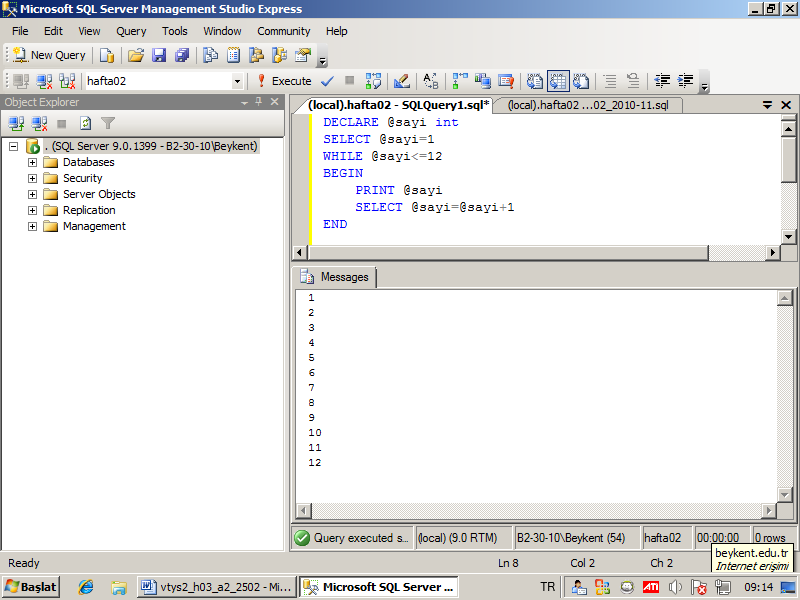 Print ile atama deyiminin yerini değiştirerek yeniden yazalım.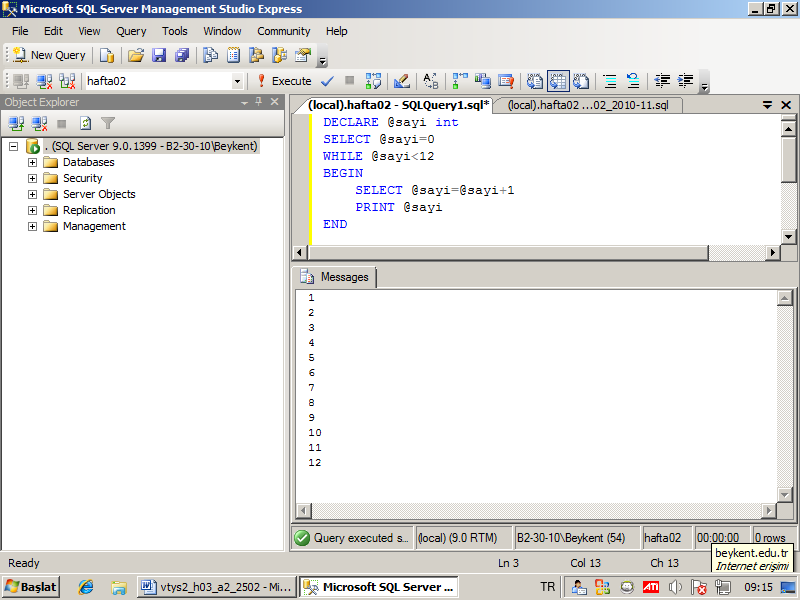 BREAK: döngüden çıkmayı sağlarCONTINUE : devamındaki satırlar çalışmadan döngü başa döner.Örnek:1’den 20’ye kadar, 10-15 arasını atlayarak yazdırınız.DECLARE @sayi intSELECT @sayi=0WHILE @sayi<20BEGIN	SELECT @sayi=@sayi+1	IF @sayi between 10 and 15 CONTINUE	PRINT @sayiEND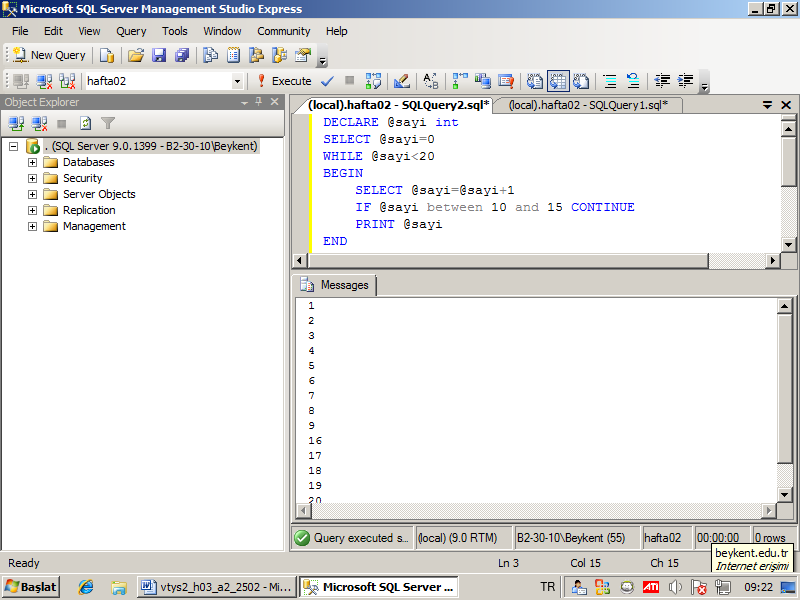 